ОСТОРОЖНО БОРЩЕВИК! Техника безопасности и скорая помощь при ожогах борщевикомИюнь и июль – пик обращений населения с ожогами борщевиком. Что же это за страшное растение?Борщевик ядовитый – группа растений, относящаяся к роду борщевиков (Heracleum), семейства зонтичных (Apiaceae Lindl). Помимо ядовитых видов к данному роду относятся растения, которые используют, как корм для скота, декоративные, а также пищевые, из которых на протяжении столетий готовили вкусные и полезные блюда, а также применяли в лекарственных целях. Но, к большому сожалению, именно о ядовитом борщевике мы вспоминаем, когда произносится название данного растения.Как распознать, что перед вами ядовитое растение борщевик? Существуют различные описания, как отличить ядовитые разновидности от безвредных, но так как в роду борщевиков насчитывается около 70 видов, сделать это не так легко. К тому же, чтобы лучше рассмотреть растение, следует к нему приблизиться, а это делать крайне нежелательно, в противном случае можно нанести серьезный вред своему здоровью.Для знакомства с растением лучше использовать фото борщевика ядовитого. Главными же его внешними признаками служат:· большой, иногда до 6 метров, рост,· толстый, разветвленный в верхней части стебель,· огромные (до метра) листья с сегментами различной формы,· большие, иногда до 80 см., красивые соцветия в виде зонтиков.Борщевики часто растут большими зарослями.В любом случае, если нет намерений использовать растение в пищевых или лекарственных целях, то приближаться и рассматривать его не стоит.ЧЕМ ОПАСЕН БОРЩЕВИК ЯДОВИТЫЙ?Ядовитые виды борщевика являются реальной угрозой здоровью, а порой и жизни человека. Опасность представляет не только сок растения, но и его пыльца, аромат (запах) и даже роса.Сок борщевика, попадая на кожу, благодаря веществам в своем составе, повышает ее чувствительность к ультрафиолетовому излучению. И как следствие в течение очень короткого промежутка времени можно получить тяжелейший солнечный ожог с многочисленными волдырями вплоть до III степени. Наблюдались случаи летального исхода у детей с многочисленными ожогами.Опасность представляет не только сок борщевика, но и его роса. Даже простое прикосновение к траве борщевика может вызвать сильный ожог. Такие повреждения очень долго заживают и могут оставить после себя шрамы и рубцы.Борщевик – это очень коварное растение. Ожог после контакта с этим растением может проявится как на следующий день, так и даже спустя двое суток. Сначала появляется красное пятно, через несколько часов – волдырь, потом – большая рана. Поэтому выезжая на природу, особенно с детьми, осмотрите внимательно место, где вы планируете остановиться, нет ли там опасного растения.Вызывает тяжелые последствия для организма и пыльца борщевика, которая способна проникать даже сквозь одежду. Сок или пыльца при попадании в глаз может привести к слепоте.Вдыхание пыльцы борщевика или эфирных масел способно значительно навредить дыхательной системе и даже привести к летальному исходу. Последствиями такого токсичного воздействия являются: распухание гортани и удушье.Признаками интоксикации (отравления) борщевиком являются следующие симптомы: головная боль, головокружение, тошнота, рвота, повышение температуры тела вплоть до 40оС. Чрезмерное воздействие в перспективе может грозить болезнью витилиго.ЕСЛИ КОНТАКТА НЕ УДАЛОСЬ ИЗБЕЖАТЬ. ЧТО ДЕЛАТЬ?Если контакта с ядовитым растением избежать не удалось, то необходимо действовать незамедлительно:Промыть пораженную область под проточной водой, желательно используя хозяйственное мыло.2. Обработать спиртом или спиртосодержащими веществами. Можно воспользоваться слабым раствором марганцовки или фурацилина.3. Смазать Пантенолом, уснинат натрия (на пихтовом бальзаме) или синтомициновой эмульсией.4. Повязку накладывать не следует.5. Если вы находитесь на природе, вне дома, место поражения прикройте легкой тканью во избежание попадания на нее ультрафиолетовых лучей. Также в течение нескольких дней следует защищать данную область от солнца.Мы все – существа разумные. Если есть одно небольшое пятно, которое не увеличивается и не доставляет сильного дискомфорта, то это не страшно, можно ограничиться описанными мерами. Достаточно обработать его любым антисептиком, можно сделать примочку чаем. Если, значит, организм включился в процесс и нужно действовать активно – искать любую возможность обратиться к врачу!В случае, воздействию подвергся аллергик, область поражения значительна или пятно увеличивается, сок, пыльца и т.д. растения попали в глаз или на другие слизистые, а также, если пострадал ребенок, необходимо СРОЧНО обратится за медицинской помощью.Если борщевик растёт на вашем личном участке, нужно вырубить его, заранее защитив себя плотной одеждой, перчатками и хотя бы очками. Также полезно защитить чем-то лицо от возможного попадания брызг. После вырубки – обязательно обработать руки содовым (или другим щелочным) раствором. Дело в том, что эфирные масла просто так не смываются, поэтому хорошо и себя вымыть, и одежду, в которой вы работали, тщательно простирать. Важно два дня после этого не выходить на улицу, чтобы на кожу не попали солнечные лучи.И главное: нужно строго проинформировать детей об опасности этого растения и рассказать им о том, что происходит после контакта с ним.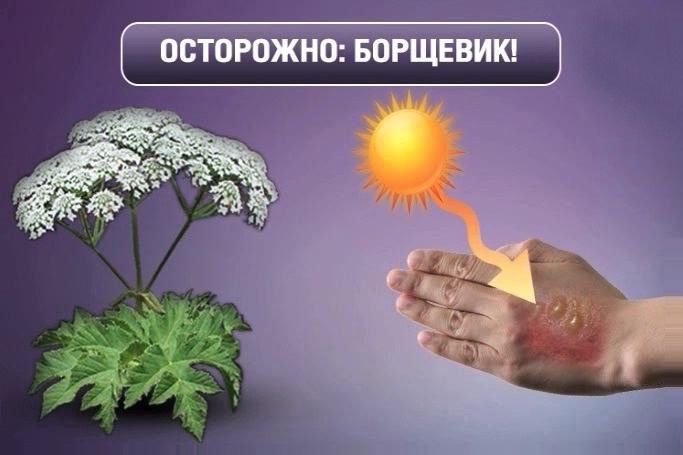 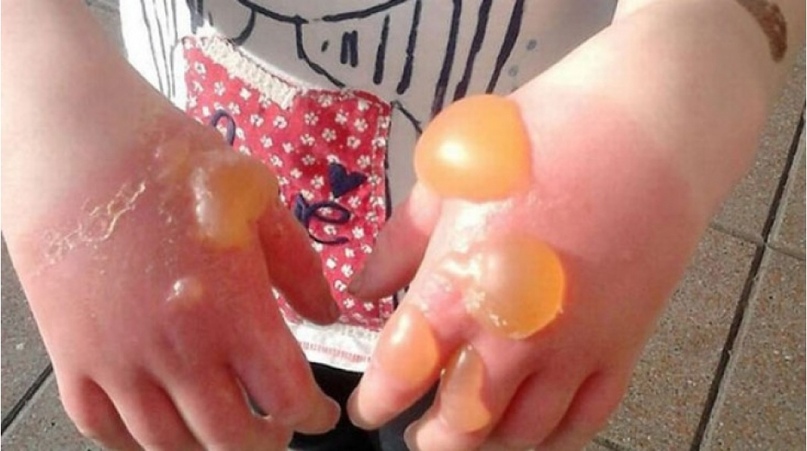 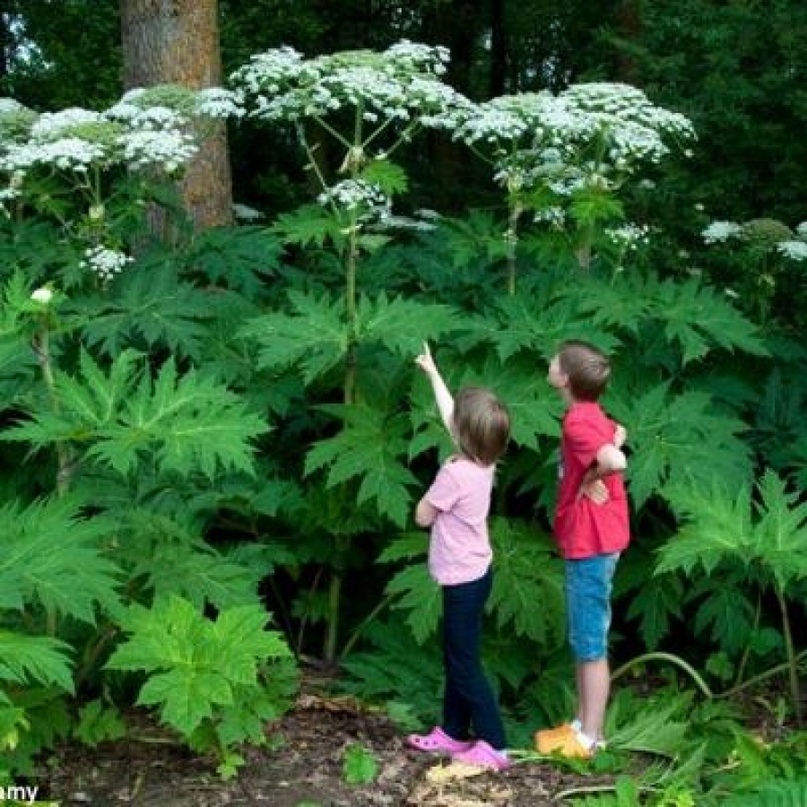 